ECON 110 Principles of Microeconomics Section -03Spring 2020Instructor InformationName: 	Shah Dabirian, Ph.D.Phone:	(805) 437-8599Email: 	Shah.dabirian@csuci.eduTime/PlaceTerm Dates: 			January 25, 2020 – May 25, 2020Weekly Class Meeting: 		Mondays 12 – 2:50 P.M.Classroom: 			Bell Tower 1642Office Hours:	Mondays 11:00 to 12: P.M. and 5 to 6 P.M.--“by Appointment”	Sage Hall # 2042. Ext. 8599Course Description:Microeconomics is the study of how individual consumers and producers make “rational” decisions and how they interact in markets.  This introductory course covers the principles of microeconomic theory, including price theory and the laws of supply and demand, market structures of the American economy, analysis of the firm and resource allocation, and current domestic economic issues.  This course introduces you to the fundamentals of microeconomic principles; examines their applications to the decisions of both consumers and producers; and evaluates the consequences of those decisions for society as a whole. Your understanding of the material presented in this course and your ability to apply economic concepts to real world events would also benefit greatly from regularly reading the Economist, the Wall Street Journal, Business Week, or other similar publications. Program Learning Goals: These are the skills we try to help you build in all MVS courses1.	Critical Thinking2.	Oral Communication3.	Written Communication4.	Collaboration5.	Conduct (Ethics)6.	Competency in DisciplineLearning objectives:At the end of this course, good students will be able toApply general Microeconomics concepts in the business world with emphasis on elasticity as it relates to pricing decision of a firm, profits, economic rent, and the financial environment of business. (Corresponding to program learning goals 1, 4, 6) Apply the concept of marginal analysis in optimization decisions faced by economic participants. (firms, consumers, workers, etc.) (1-3, 6)Employ economic tools to real-world situations, and generate logically consistent arguments regarding efficiency, welfare, and the impact of key public policies. (1, 3, 6)Distinguish various concepts of economic costs and their relevance to a firm’s decision making. (1-3, 6)Identify circumstances where markets may fail and anticipate likely outcomes of such failures and evaluate government solutions to market failures. (1 – 3, 5, 6)Identify and use the fundamentals of microeconomics including principles and processes to calculate the optimal price and quantity a firm, household or government agency should select. (1-3, 4,6).Make an effective oral presentation (using PowerPoint) (2)Required Texts “Principles of Microeconomics”, Gregory Mankiw, 7th Edition, ISBN13: 978-1-28516590-5, © 2015.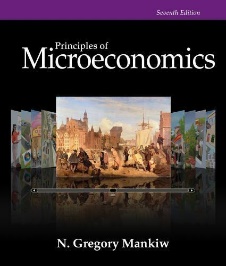 Grading and Evaluation: There will be three midterm exams and one final comprehensive exam.  All exams are in multiple choice formats and short essay questions.  Midterm exams will only cover materials for that midterm, however, the final exam will be comprehensive.   There will be no make-up exams.  To allow for problems which may arise, I will count only the two scores achid on the three midterms in your grade calculation.  This, howr, does not apply to the final exam.  Exams forms are provided, but you should provide the #2 pencil.Current Event DiscussionsStudents are required to prepare current nt discussions and present them in the class.  Each student is required to present one event discussion and submit a 1 to 2 page summary report.  The current nt discussion counts as 15 % of the overall grade.HOMEWORK:There will be periodic assignments given to be completed at home.  These assignments are due in class on the day indicated.  GRADING		SEMESTER  GRADE  DETERMINATION	50%			3 One-hour Mid-term Exams				25%			Comprehensive  Final Exam			10%			Attendance and Homework				15%			Current Event				The following scale will be used to determine the letter grade:Incompletes and Late WithdrawalIncomplete grades will only be awarded under extraordinary circumstances. Not doing well in the course does not constitute an extraordinary circumstance.  To avoid being assigned failing grades, students who decide not to complete the class must withdraw themselves from the class in accordance with the procedures described in the University catalog.According to University policy, non-attendance does not constitute withdrawal; to withdraw from this class you must file a drop form with the University.  If you fail to attend this class, and you do not formally drop the class, a "WU" (unauthorized withdrawal), the equivalent of a failing grade, will be recorded.  Disability StatementIf you are a student with a disability requesting reasonable accommodations in this course, please visit Disability Accommodations and Support Services (DASS) located on the second floor of Arroyo Hall, or call 805-437-3331. All requests for reasonable accommodations require registration with DASS in advance of needed services. You can apply for DASS services here. Faculty, students and DASS will work together regarding classroom accommodations. You are encouraged to discuss approved accommodations with your faculty.Academic IntegrityAs an institution of higher learning, CSUCI values academic integrity and will not tolerate acts of academic dishonesty. Academic dishonesty includes but is not limited to such things as cheating, inventing false information or citations, plagiarism, and helping someone else commit an act of academic dishonesty. If a student is found responsible for committing an act of academic dishonesty in this course, an appropriate academic penalty will be assigned, and the incident will be referred to the Dean of Students Office. For additional information, please refer to CSUCI’s Policy on Academic Dishonesty.Campus Tutoring Services The Learning Resource Center (LRC) offers free one-on-one peer tutoring for all MVS School undergraduate courses. The LRC tutors will help students with study skills, fundamental concepts, comprehension, homework, test preparation, and much more. The LRC now also offers online tutoring through Zoom! The Peer Tutor Schedule is available via the LRC webpage.Writing & Multiliteracy CenterThe Writing & Multiliteracy Center (WMC) provides all CSUCI students with free support services and programs that help them address 21st Century challenges of creatively thinking about and composing in written, oral, visual, and digital forms of communication. Peer consultants help you at any stage of the composition process via one-to-one or group consultations, online consultations, and workshops offered throughout the semester. To make an appointment to work with a consultant or to learn more, visit the WMC webpage.Counseling and Psychological Services (CAPS)CAPS is pleased to provide a wide range of services to assist students in achieving their academic and personal goals. Services include confidential short-term counseling, crisis intervention, psychiatric consultation, and 24/7 phone and text support. CAPS is located in Bell Tower East, 1867, and can be reached at 805-437-2088 (select option 2 on voicemail for 24/7 crisis support); you can also email us at caps@csuci.edu or visit our website.Tentative scheduleBelow is the tentative schedule for this course. Candidate Topics for your Paper and PresentationsExamples of Tradeoffs and opportunity costsPrice elasticity and price discrimination Examples of price floor and price ceilingLabor productivity and its role in enhancing the firm’s competitivenessExamples of market failure, externalities such as air or water pollution or green houses gasesExamples of mass productions and economies of scaleBasic Operations of Stock MarketThe Impacts of Tariffs on International TradeThe latest on Minimum Wage in U.S.Pros and Cons of Minimum Wage in U.S.Who is benefiting from Rise in stock market?Examples and operations firms operating under perfect competition and Monopolies in U.S. EconomyNatural monopoly and regulation of its activities in the USA and foreign countries.CSUCI                Martin V. Smith School of Business and EconomicsPercentageLetter grade95 – 100%A90 – 94.9A-87 – 89.9B+83 – 86.9B80 – 82.9B-77 – 79.9C+73 – 76.9C70 – 72.9C-67 – 69.9D+63 – 66.9D60 – 62.9D-WeekMondayChapters to be Covered,Exam Dates11/20/2020Martin Luther King Day Holiday21/27/2020Introduction- Chapter 1,2, Appendix32/3/2020Chapter 2,342/10/2020Chapter 3, 452/17/2020Chapter 4, Review62/24/2020Chapter 5, Exam I, Chapters 1-473/2/2020Chapter 5, 683/9/2020Chapter 6,793/16/2020Chapter 8, 9, Review   103/23/2020Spring Break       113/30/2020Cesar Chavez Day 124/6/2020Chapter 10, Exam II, Chapters 5-9134/13/2020Chapter 11, 13144/20/2020Chapter 14, 15154/27/2020Chapter 15, Review165/4/2020Exam III Chapters 10-11, 13-15175/11/2020Overall Review185/18/2020Final Comprehensive Exam